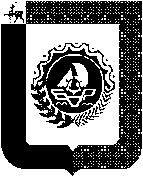 Администрация городского округа город Бор Нижегородской областиПОСТАНОВЛЕНИЕО порядке оповещения и информирования населениягородского округа г.Бор об опасностях, возникающих при военных конфликтах или вследствие этих конфликтов, угрозе возникновенияили возникновении чрезвычайных ситуацийна территории городского округа г.БорВ целях реализации Федерального закона от 12 февраля 1998 года № 28-ФЗ «О гражданской обороне», Федерального закона от 21 декабря 1994 года № 68-ФЗ «О защите населения и территорий от чрезвычайных ситуаций природного и техногенного характера», Указа Президента Российской Федерации от 13 ноября 2012 года № 1522 «О создании комплексной системы экстренного оповещения населения об угрозе возникновения или о возникновении чрезвычайных ситуаций», Положения о единой государственной системе предупреждения и ликвидации чрезвычайных ситуаций, утвержденного постановлением Правительства Российской Федерации от 30 декабря 2003 года № 794, Закона Нижегородской области от 4 января 1996 года № 17-3 «О защите населения и территорий Нижегородской области от чрезвычайных ситуаций природного и техногенного характера», Положения о системах оповещения населения, утвержденного приказом Министерства Российской Федерации по делам гражданской обороны, чрезвычайным ситуациям и ликвидации последствий стихийных бедствий, Министерства информационных технологий и связи Российской Федерации, Министерства культуры и массовых коммуникаций Российской Федерации от 25 июля 2006 года № 422/90/376, Постановления Правительства Нижегородской области  от 27 июня 2013 года  № 421 «О порядке оповещения и информирования населения Нижегородской области об опасностях, возникающих при военных конфликтах или вследствие этих конфликтов, угрозе возникновения или возникновении чрезвычайных ситуаций на территории Нижегородской области»,  Постановления Правительства Нижегородской области от 08 мая 2013 года № 287 «О порядке использования действующих радиовещательных и телевизионных станций для оповещения и информирования населения Нижегородской области об угрозе возникновения или о возникновении чрезвычайных ситуаций»,  Постановления Правительства Нижегородской области от 02 июля 2013 года № 440 «О создании локальных систем оповещения в районах размещения потенциально опасных объектов, в целях обеспечения своевременного оповещения населения об опасностях, возникающих при военных конфликтах или вследствие этих конфликтов, угрозе возникновения или о возникновении чрезвычайных ситуаций, администрация городского округа г. Бор постановляет:                                                                                                                                                                                                                                                                                                                                                                                                                                        1. Утвердить Положение о порядке оповещения и информирования населения городского округа г.Бор об опасностях, возникающих при военных конфликтах или вследствие этих конфликтов, угрозе возникновения или возникновении чрезвычайных ситуаций на территории городского округа г.Бор (Приложение 1).2. Утвердить тексты речевых сообщений по оповещению населения об опасностях, возникающих при военных конфликтах или вследствие этих конфликтов, угрозе возникновения или возникновении чрезвычайных ситуаций на территории городского округа г.Бор (Приложение 2). 3. Рекомендовать руководителям потенциально опасных объектов: 
            - создавать и поддерживать в состоянии постоянной готовности к использованию локальные системы оповещения о чрезвычайных ситуациях в порядке, установленном законодательством Российской Федерации;
            - предоставлять в установленном порядке информацию в области гражданской обороны и защиты населения и территорий от чрезвычайных ситуаций в МКУ «Управление по делам ГО и ЧС городского округа г.Бор»;
             -  оперативно и достоверно оповещать сотрудников и население, проживающее в зоне действия локальной системы оповещения, об опасностях, возникающих при военных конфликтах или вследствие этих конфликтов, угрозе возникновения или о возникновении чрезвычайных ситуаций, информировать о приемах и способах защиты от них;-  осуществлять в установленном порядке распространение информации в целях своевременного оповещения и информирования населения об опасностях, возникающих при военных конфликтах или вследствие этих конфликтов, а также об угрозе возникновения или о возникновении чрезвычайных ситуаций на территории городского округа г.Бор путем предоставления и (или) использования имеющихся у организаций технических устройств, а также каналов связи, выделения эфирного времени и иными способами; 
              - организовать прямые каналы связи между дежурно-диспетчерскими (дежурными) службами объектов и единой дежурно-диспетчерской службой городского округа г.Бор, разработать алгоритм действий дежурного персонала при приеме сигналов об опасностях, возникающих при военных конфликтах или вследствие этих конфликтов, а также об угрозе возникновения или о возникновении чрезвычайных ситуаций на территории городского округа г.Бор.4. Начальникам территориальных отделов администрации городского округа г.Бор на подведомственных территориях:- определить возможные порядок и способы доведения сигналов и информации оповещения до органов управления и жителей в населенных пунктах городского округа г.Бор, не охваченных муниципальной автоматизированной системой оповещения, разрабатывать и согласовывать с заинтересованными органами и организациями планы оповещения населения на данных территориях и обеспечивать их выполнение; - обеспечивать своевременное оповещение жителей населенных пунктов городского округа г.Бор, в том числе экстренное оповещение населения, об опасностях, возникающих при военных конфликтах или вследствие этих конфликтов, а также об угрозе возникновения или о возникновении чрезвычайных ситуаций природного и техногенного характера, информировать население о приемах и способах защиты от них;- участвовать в рамках своей компетенции в проведении проверок работоспособности систем оповещения;- вносить предложения по взаимодействию (интеграции) систем оповещения населения всех уровней на территориях населенных пунктов городского округа г.Бор;- проводить работу по подготовке населения и органов управления к действиям по сигналам оповещения;            - предоставлять имеющиеся технические устройства для распространения продукции средств массовой информации в целях своевременного оповещения и информирования населения об опасностях, возникающих при военных конфликтах или вследствие этих конфликтов, а также об угрозе возникновения или о возникновении чрезвычайных ситуаций на территории городского округа г.Бор в соответствии с действующим законодательством Российской Федерации;               - создавать и поддерживать в готовности к использованию запасы мобильных (перевозимых и переносных) технических средств оповещения населения;               - представлять сведения о наличии, ходе создания (реконструкции) и поддержании в готовности систем оповещения в единую дежурно-диспетчерскую службу городского округа г.Бор.               5. Начальнику МКУ «Управление по делам ГО и ЧС городского округа г.Бор» Е.Н.Дорощенко:  - при возникновении чрезвычайных ситуаций, а также опасностей, возникающих при военных конфликтах или вследствие этих конфликтов, угрозе возникновения или возникновении чрезвычайных ситуаций на территории городского округа г.Бор, организовать оповещение и информирование населения через МУП Борского района «Борское информационное агентство» (ТК «Левый берег») и газету «Бор-Сегодня»;             - постоянно проводить проверку списков телефонов руководящего состава для оповещения об опасностях, возникающих при военных конфликтах или вследствие этих конфликтов, а также об угрозе возникновения или о возникновении чрезвычайных ситуаций на территории городского округа, при необходимости вносить соответствующие изменения в списки оповещения системы оповещения руководящего состава городского округа г.Бор.6. Рекомендовать отделу МВД России по городу Бор 
(Н.А.Черновский) по запросу оперативного дежурного единой дежурно-диспетчерской службы городского округа г.Бор при опасности, возникающей при военных конфликтах или вследствие этих конфликтов, а также при угрозе возникновения или о возникновении чрезвычайных ситуаций на территории городского округа г.Бор выделять автомобили, оборудованные громкоговорящим устройством для организации оповещения населения городского округа г.Бор.7. Отменить постановление администрации городского округа г.Бор от 22.08.2012 № 4540 «О системе оповещения и информирования населения городского округа г.Бор об угрозе возникновения или возникновении чрезвычайных ситуаций и об опасностях, возникающих при ведении военных действий или вследствие этих действий».     8. Общему отделу администрации городского округа г.Бор                         (Е.А.Копцова) обеспечить опубликование настоящего постановления в газете «Бор-сегодня» и размещение на официальном сайте  www.borcity.ru.   9. Контроль за выполнением настоящего постановления возложить на  заместителя главы администрации городского округа г.Бор А.В.Янкина.                         Е.Н.Дорощенко 99-117 Е.Л.Сухарева2-34-34Приложение 1к постановлению администрации       городского округа г.Борот  30.07.2019   №  4100ПОЛОЖЕНИЕо порядке оповещения и информирования населения городского округа г.Бор   об опасностях, возникающих при военных конфликтах или вследствие этих конфликтов, угрозе возникновения или возникновении чрезвычайных ситуаций на территории городского округа г.Бор(далее - Положение)1. Общие положения1.1. Настоящее Положение определяет задачи и порядок организации оповещения и информирования населения городского округа г.Бор, органов, осуществляющих управление силами Борского звена территориальной подсистемы Нижегородской области единой системы предупреждения и ликвидации чрезвычайных ситуаций (далее - территориальная подсистема РСЧС), об опасностях, возникающих при ведении военных действий или вследствие этих действий, об угрозе возникновения и (или) о возникновении чрезвычайных ситуаций природного и техногенного характера.1.2. Системы оповещения на территории городского округа г.Бор создаются на местном и локальном уровнях (в районе размещения потенциально опасных объектов), в соответствии со схемой оповещения (приложение 1).Системы оповещения всех уровней должны технически и программно сопрягаться и быть готовы к задействованию как в мирное, так и военное время1.3. Основной задачей муниципальной системы оповещения является обеспечение доведения информации и сигналов оповещения до:- руководящего состава гражданской обороны городского округа г.Бор и звена территориальной подсистемы РСЧС городского округа г.Бор;- специально подготовленных сил и средств, предназначенных и выделяемых (привлекаемых) для предупреждения и ликвидации чрезвычайных ситуаций, сил и средств гражданской обороны на территории городского округа г.Бор;- дежурно-диспетчерских служб организаций, эксплуатирующих потенциально опасные производственные объекты;- населения, проживающего на территории городского округа г.Бор.1.4. Основной задачей локальной системы оповещения является обеспечение доведения информации и сигналов оповещения до:- руководящего состава гражданской обороны организации, эксплуатирующей потенциально опасный объект, и объектового звена РСЧС;- объектовых аварийно-спасательных формирований, в том числе специализированных;- персонала организации, эксплуатирующей опасный производственный объект;- руководителей и дежурно-диспетчерских служб организаций, расположенных в зоне действия локальной системы оповещения;- населения, проживающего в зоне действия локальной системы оповещения.1.5. Основными задачами комплексной системы экстренного оповещения населения об угрозе возникновения или о возникновении чрезвычайной ситуации являются: - мониторинг опасных природных явлений и техногенных процессов;- доведение сигналов оповещения и экстренной информации до органов управления РСЧС и населения, проживающего в зоне экстренного оповещения, в автоматическом или автоматизированном режимах.2. Порядок задействования систем оповещения2.1. Распоряжения на задействование систем оповещения отдаются на уровне:1) муниципальной системы оповещения:- главой администрации городского округа г.Бор - председателем комиссии по предупреждению и ликвидации чрезвычайных ситуаций и обеспечению пожарной безопасности городского округа г.Бор (далее - КЧС и ОПБ городского округа г.Бор), начальником Муниципального казенного учреждения «Управление по делам гражданской обороны и чрезвычайных ситуаций городского округа г.Бор» (далее - МКУ «УГОЧС городского округа г.Бор») с немедленным информированием Федерального казенного учреждения «Центр управления в кризисных ситуациях Главного управления МЧС России по Нижегородской области» (далее - ЦУКС);- старшим оперативным дежурным ЦУКС с разрешения начальника Главного управления МЧС России по Нижегородской области или лица, его замещающего, об опасностях, возникающих при военных конфликтах или вследствие этих конфликтов, а также при угрозе возникновения или возникновении чрезвычайных ситуаций межмуниципального (территориального) уровня;2) локальной системы оповещения:- руководителем потенциально опасного объекта или руководителем организации, эксплуатирующей потенциально опасный объект, с немедленным информированием Единой дежурно-диспетчерской службы (далее ЕДДС) городского округа г.Бор и ЦУКС;- оперативным дежурным ЕДДС городского округа г.Бор с разрешения главы администрации городского округа г.Бор - председателя КЧС и ОПБ городского округа г.Бор, ЦУКС с разрешения начальника Главного управления МЧС России по Нижегородской области или лица, его замещающего, об опасностях, возникающих при военных конфликтах или вследствие этих конфликтов, а также при угрозе возникновения или возникновении чрезвычайных ситуаций на территории городского округа г.Бор в зоне действия локальной системы оповещения.Комплексная система экстренного оповещения населения задействуется автоматически при появлении критических показаний мониторинга с немедленным информированием органов повседневного управления звена РСЧС городского округа г.Бор.Непосредственные действия по задействованию систем оповещения осуществляются дежурными (дежурно-диспетчерскими) службами органов повседневного управления звена РСЧС, дежурными службами организаций связи, операторов связи и организаций телерадиовещания, привлекаемыми к обеспечению оповещения.Использование радиотрансляционных сетей и радиовещательных станций осуществляется в соответствии с постановлением Правительства Нижегородской области от 8 мая 2013 года № 287 «О порядке использования действующих радиовещательных и телевизионных станций для оповещения и информирования населения Нижегородской области об угрозе возникновения или о возникновении чрезвычайных ситуаций».2.2. Основной способ оповещения населения  -  передача информации и сигналов оповещения по сетям связи для распространения программ телевизионного вещания и радиовещания в соответствии с нормативно правовым актом Нижегородской области, устанавливающим Порядок оповещения и информирования населения Нижегородской области об опасностях, возникающих при военных конфликтах или вследствие этих конфликтов, угрозе возникновения или возникновении чрезвычайных ситуаций на территории Нижегородской области.Передача информации и сигналов оповещения может осуществляться как в автоматизированном, так и в неавтоматизированном режиме.Автоматизированный режим - основной режим, который обеспечивает циркулярное, групповое или выборочное доведение информации и сигналов оповещения до населения, органов управления звена РСЧС и гражданской обороны городского округа г.Бор.В неавтоматизированном режиме доведение информации и сигналов оповещения до населения, органов управления РСЧС и гражданской обороны городского округа г.Бор осуществляется избирательно, выборочным подключением объектов оповещения на время передачи к каналам связи сети связи общего пользования Российской Федерации.3. Порядок и способы доведения сигналов и информации оповещения до органов управления и населения3.1. Единая дежурно-диспетчерская служба (далее – ЕДДС) городского округа г.Бор, получив информацию или сигналы оповещения, подтверждает их получение, немедленно доводит полученную информацию или сигнал оповещения до руководящего состава городского округа г.Бор (при помощи многоканальной системы автоматического оповещения абонентов по телефонным линиям «Рупор», СОЛС-24), органов управления, сил и средств гражданской обороны и РСЧС в установленном порядке.При необходимости оперативный дежурный ЕДДС городского округа г.Бор доводит информацию до ТВ канала «Левый берег» при помощи бегущей строки, который по сети кабельного телевидения при помощи бегущей строки или заранее подготовленной заставки доводит информацию до населения.Передача сигналов оповещения и кратких информационных сообщений осуществляется по всем средствам связи и вещания вне всякой очереди.3.2. Руководители организаций, имеющие локальные системы оповещения, сирены, речевые громкоговорители, по команде дежурного ЕДДС осуществляют передачу сигналов оповещения и кратких информационных сообщений.3.3. В случае если отсутствует возможность передачи сигналов оповещения в автоматизированном режиме, оповещение проводится при помощи автомобилей МВД, МЧС, управления культуры и туризма, оборудованных громкоговорящими устройствами. Решение на применение данных автомобилей принимается начальником ОМВД по городскому округу г.Бор и начальником Борского пожарно-спасательного гарнизона. Информация о необходимости и количестве применения подвижных средств оповещения передается через ЕДДС городского округа г.Бор дежурным службам соответствующих организаций и учреждений.Выделенные для оповещения автомобили с громкоговорящими устройствами прибывают в ЕДДС городского округа г.Бор, где старший экипажа получает заранее подготовленный текст для информирования населения, а также маршрут следования. Полученная информация доводится до населения в назначенных местах по маршруту следования при помощи включения сирены, а затем передачи по громкоговорящему устройству полученного текста. О завершении оповещения старший экипажа докладывает в ЕДДС городского округа г.Бор, затем действует по его указанию.3.4. Оповещение сельского населения организуют начальники территориальных отделов администрации городского округа г.Бор, не охваченных Российской автоматизированной системой централизованного оповещения (далее – РАСЦО). Оперативный дежурный ЕДДС городского округа г.Бор по телефону доводит до начальника территориального отдела или лица его замещающего сигнал оповещения или информацию с целью ее доведения до населения, проживающего на подведомственной территории. Начальники территориальных отделов администрации организуют передачу полученной информации по телефону назначенным ответственным за оповещение в каждом сельском населенном пункте. Получив информацию ответственные за оповещение в населенных пунктах при помощи простейших звуковых извещателей, сигнальных устройств (гильзы, рынды, рельсы) организуют сбор населения, проживающего в населенных пунктах, доводят полученную от начальника территориального отдела информацию. Затем организуют подворный обход с целью доведения информации до населения, отсутствовавшего на сходе.При этом ответственные за оповещение населенных пунктов ведут учет оповещенных, после завершения оповещения докладывают по телефону начальнику территориального отдела администрации о завершении оповещения и его результатах. В свою очередь начальники территориальных отделов администрации, обобщив информацию представляют информацию в ЕДДС городского округа г.Бор о завершении оповещения и его результатах.При необходимости начальники территориальных отделов администрации организуют оповещение по отдельным, наиболее опасным направлениям при помощи служебного автотранспорта, оборудованного громкоговорящими устройствами.При наличии в населенных пунктах церквей с колокольнями, начальники территориальных отделов администрации, по заранее согласованным договоренностям с церковнослужителями организуют доведение сигналов при помощи церковных колоколов.3.5. Планирование и проведение проверок систем оповещения, тренировок по передаче сигналов оповещения и речевой информации осуществляется МКУ «Управление по делам ГО и ЧС городского округа г.Бор» совместно с Главным управлением МЧС по Нижегородской области, организациями связи, операторами связи и организациями телерадиовещания.Сохранность электросирен и громкоговорителей уличной звукофиксации в приватизированных или подлежащих приватизации зданиях обеспечивают владельцы этих зданий по договорам в соответствии с Положением о порядке использования объектов и имущества гражданской обороны приватизированными предприятиями, учреждениями и организациями, утвержденным постановлением Правительства Российской Федерации от 23 апреля 1994 года № 359.                         _____________________________________Приложение 2к постановлению администрациигородского округа г.Бор от  30.07.2019   №  4100Текстыречевых сообщений по оповещению населения об опасностях, возникающих при военных конфликтах или вследствие этих конфликтов, а также об угрозе возникновения или о возникновении чрезвычайных ситуаций на территории городского округа г.Бор1. Текст по оповещению населения в случае угрозы иливозникновения паводка (наводнения)Внимание! Внимание!Граждане! К вам обращается _____________________________________________          Сегодня ________________ в ___________  на  территории  городского   округа 		              (дата) 		  (время)г.Бор в районе ______________________________________________________________в результате ________________________________________________________________создалась угроза подтопления жилых домов с приусадебными участками.         Всем жителям _________________________________________________________ Подготовиться к эвакуации в пункт временного размещения, где будет организовано питание, медицинское обслуживание, расположенный по адресу ___________________________________________________________________________         По возможности сообщите об эвакуации соседям и близким, помогите пожилым людям и инвалидам.          Уважаемые граждане!  Обращаем ваше внимание, что дополнительная информация будет доводится до вас _____________________________.                                                                                       (время)Перед эвакуацией для сохранности своего дома необходимо следует отключить воду, газ, электричество, потушить печи, перенести на верхние этажи (чердаки) зданий ценные вещи и предметы, убрать в безопасные места сельскохозяйственный инвентарь, закрыть (при необходимости обить) окна и двери первых этажей подручным материалом.При получении сигнала о начале эвакуации необходимо быстро собрать и взять с собой документы, деньги, ценности, лекарства, комплект одежды и обуви по сезону, запас продуктов питания на несколько дней и следовать ___________________________________ (адрес пункта временного размещения).При внезапном наводнении необходимо как можно быстрее занять ближайшее возвышенное место и быть готовым к организованной эвакуации по воде. Необходимо принять меры, позволяющие спасателям своевременно обнаружить наличие людей, отрезанных водой и нуждающихся в помощи: в светлое время суток - вывесить на высоком месте полотнища; в темное - подавать световые сигналы.Помните!!!В затопленной местности нельзя употреблять в пищу продукты, соприкасавшиеся с поступившей водой и пить некипяченую воду. Намокшими электроприборами можно пользоваться только после тщательной их просушки.2. Текст по оповещению населения в случае полученияштормового предупрежденияВнимание! Внимание!Граждане! К вам обращается _____________________________________________От Росгидрометеослужбы  получено штормовое предупреждение. _________________________(дата, время) на территории городского округа г.Бор ___________________________________________________________________.Вам следует:очисть балконы и территории дворов от легких предметов или укрепить их;закрыть на замки и засовы все окна и двери;укрепить, по возможности, крыши, печные и вентиляционные трубы;заделать щитами ставни и окна в чердачных помещениях;потушить огонь в печах;подготовить медицинские аптечки и упаковать запасы продуктов и воды на 2-3 суток;подготовить автономные источники освещения (фонари, керосиновые лампы, свечи);перейти из легких построек в более прочные здания или в защитные сооружения ГО.Если ураган застал Вас на улице, необходимо:держаться подальше от легких построек, мостов, эстакад, ЛЭП, мачт, деревьев;защищаться от летящих предметов листами фанеры, досками, ящиками, другими подручными средствами;попытаться быстрее укрыться в подвалах, погребах, других заглубленных помещениях.3. Текст по оповещению населения в случае угрозы или возникновения стихийных бедствийВнимание! Внимание!   Граждане! К вам обращается ___________________________________________   Прослушайте информацию о правилах поведения и действиях населения при стихийных бедствиях (Стихийные бедствия - это опасные явления природы, возникающие, как правило, внезапно. Наиболее опасными явлениями для нашего района являются ураганы, наводнение, снежные заносы, бураны. Они нарушают нормальную жизнедеятельность людей, могут привести к их гибели, разрушают и уничтожают их материальные ценности. Об угрозе возникновения стихийных бедствий население оповещается по сетям местного радиовещания и посыльными).Каждый гражданин, оказавшись в районе стихийного бедствия, обязан проявлять самообладание и при необходимости пресекать случаи грабежей, мародерства и другие нарушения законности. Оказав первую помощь членам семьи, окружающим и самому себе, гражданин должен принять участие в ликвидации последствий стихийного бедствия, используя для этого личный транспорт, инструмент, медикаменты, перевязочный материал.При ликвидации последствий стихийного бедствия необходимо предпринимать следующие меры предосторожности:- перед тем, как войти в любое поврежденное здание убедитесь, не угрожает ли оно обвалом;- в помещении из-за опасности взрыва скопившихся газов, нельзя пользоваться открытым пламенем (спичками, свечами и др.);- будьте осторожны с оборванными и оголенными проводами, не допускайте короткого замыкания;- не включайте электричество, газ и водопровод, пока их не проверит коммунально-техническая служба;- не пейте воду из поврежденных колодцев.4. Текст обращения к населению при возникновении эпидемииВнимание! Внимание!Граждане! К вам обращается _____________________________________________На территории городского округа г.Бор, в населенных пунктах_______________ _________________ ________________________________(дата, время) отмечены случаи заболевания людей и животных _________________________ (наименование заболевания).Администрацией городского округа г.Бор принимаются меры для локализации заболеваний и предотвращения возникновения эпидемии.Прослушайте порядок поведения населения на территории городского округа г.Бор:- при появлении первых признаков заболевания необходимо обратиться к медработникам;- не употреблять в пищу непроверенные продукты питания и воду;- продукты питания приобретать только в установленных администрацией местах;- до минимума ограничить общение с населением.Информация предоставлена главным врачом (название учреждения) _________________________________________.5. Текст обращения к населению при угрозехимического зараженияВнимание! Внимание! Внимание!      Граждане! К вам обращается _____________________________________________        Сегодня ________________ в ___________ на территории ___________________ 		            (дата)  		(время)________________________________________________________________________(наименование объекта экономики)произошёл выброс _____________________________________. Облако ___________(вид АХОВ)________________________ движется в сторону ______________________________       (вид АХОВ)________________________________________________________________________(указать район города, улицы или населённый пункт)       Жителям _________________________________________ одеть ватно-марлевые                                       (район города, улицы или населённый пункт)повязки, взять документы, личные вещи первой необходимости и двигатьсяна посадочную площадку _________________________________________________________________________________________________ для посадки в автобусы.                 (указать адрес (место) посадочной площадки)6. Текст обращения к населению при угрозевоздушного нападения противникаВнимание! Внимание!«Воздушная тревога», «Воздушная тревога»Граждане! К вам обращается _____________________________________________На территории городского округа г.Бор _____________________(дата, время) существует угроза непосредственного воздушного нападения противника.Вам необходимо:- одеться самому, одеть детей;- выключить газ, электроприборы, затушить печи, котлы;- закрыть плотно двери и окна.Взять с собой:- средства индивидуальной защиты;- запас продуктов питания и воды;- личные документы и другие необходимые вещи;- погасить свет, предупредить соседей о «Воздушной тревоге».Занять ближайшее защитное сооружение (убежище, противорадиационное укрытие, подвал, погреб), находиться там до сигнала «Отбой воздушной тревоги».7. Текст обращения к населению, когда угрозавоздушного нападения противника миновалаВнимание! Внимание!«Отбой воздушной тревоги», «Отбой воздушной тревоги»Граждане! К вам обращается _____________________________________________На территории городского округа г.Бор __________________(дата, время) угроза воздушного нападения противника миновала.Вам необходимо:- покинуть укрытие с разрешения обслуживающего персонала;- заниматься обычной деятельностью.От 30.07.2019                                                        № 4100  Глава  администрацииА.В.Киселев